Одним из средств создания положительной эмоциональной атмосферы в семье, установления более тесных контактов между взрослыми и детьми, являются народные игры. В них много юмора, шуток, соревновательного задора.Своеобразие игровых действий (прятание – поиск, загадывание – отгадывание) сохраняет этот настрой до конца игры, вызывает у детей гамму чувств и переживаний.В народных играх отражается исконная любовь народа к веселью, движениям, удальству. Есть игры – забавы с придумыванием нелепиц, каламбуров, со смешными движениями, жестами. Шуткам и юмору, характерным для них, присущи безобидность.  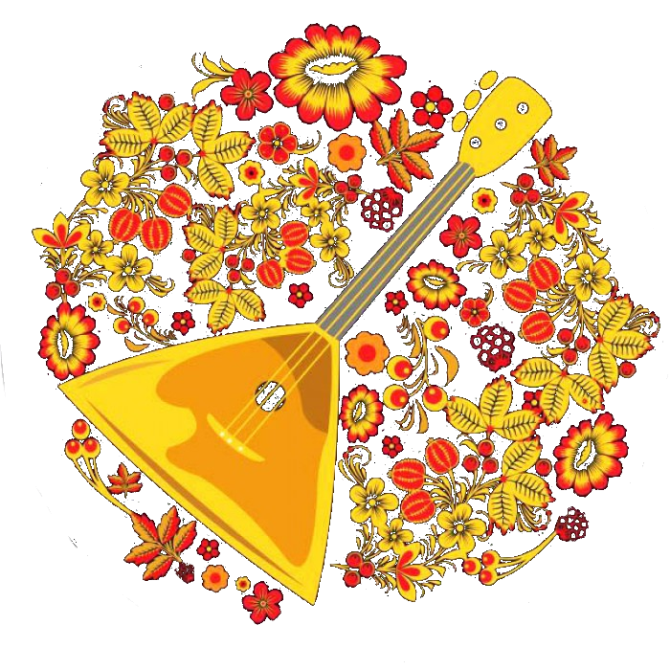 Памятка  для родителей«Народные игры в семье»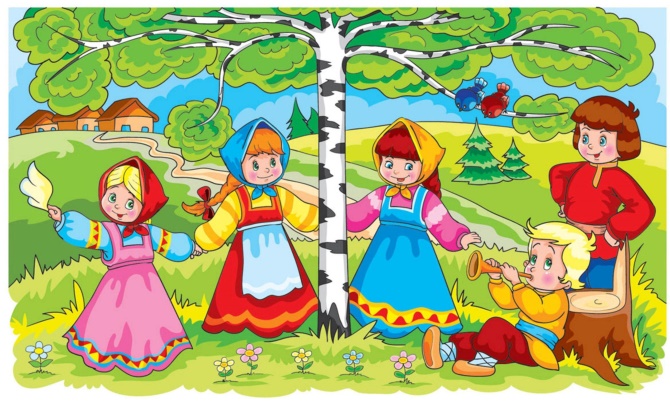 Они определяют педагогическую ценность народных игр, так как доброжелательный смех партнёров – близких взрослых, товарищей -действует на ребёнка сильнее, чем замечания и наказания. Наличие правил и требование их соблюдения ставят участников игры в положение равноправных партнёров, что способствует укреплению  эмоциональных контактов между родителями и детьми.В чём преимущество использование народных игр в практике семейного воспитания? Прежде всего в их доступности. Они не требуют специального оборудования, специально отведённого для этого времени, минимальное количество участников – от двух до четырёх человек.Молчанка - смешилкаОписание игры: Перед началом игры все участники произносят запевалку:Первенчики , червенчики,Летали голубенчикиПо свежей росе,По чужой полосе.Там чашки, орешки,Медок, сахарок –Молчок!После того как сказано последнее слово, все должны замолчать. Ведущий старается рассмешить играющих забавными движениями, весёлыми словами, прибаутками. Тот, кто засмеётся или что-нибудь скажет , отдаёт ведущему фант.Указания к проведению. Игру можно проводить как дома , так и во время прогулки. Ведущий выбирается  с помощью считалки. Ему не разрешается дотрагиваться руками до играющих . Выкупать фанты можно сразу , как только кто-либо из играющих засмеётся или заговорит.Холодно - горячоОписание игры:  Выбирается ведущий. Он выходит из комнаты, остальные прячут какой-либо предмет. Затем играющие приглашают ведущего войти в комнату и предлагают ему найти спрятанную вещь. Если ведущий приближается к предмету, то играющие говорят : «тепло», «горячо», если удаляется : «холодно»Вместо слов можно предупреждать о близости предмета сильным или слабым звоном колокольчика. После того как предмет найден, выбирается новый водящий.У медведя во боруЭта игра нравится детям уже с двух половиной лет. Нужно выбрать медведя, который ложится спать в «берлогу», то есть садится на скамейку или стул, встает в очерченный на асфальте или земле круг. Остальные участники медленно подходят к берлоге и говорят:У медведя во боруГрибы, ягоды беру.А медведь не спитИ на нас рычит!При словах «Грибы, ягоды беру» участники наклоняются к земле, как будто в самом деле что-то ищут там. «А медведь не спит» — в этот момент «медведь» должен открыть глаза, после слова «рычит» выйти из берлоги и догонять участников игры, которые разбегаются врассыпную. Пойманный становится «медведем». Если никого поймать не удалось, то «медведь» возвращается обратно, а игра начинается снова.